Извещение о закупке у единственного источника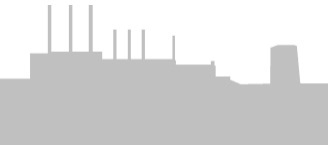 ОБЩЕСТВО С ОГРАНИЧЕННОЙ ОТВЕТСТВЕННОСТЬЮ«ВОЛГОГРАДСКАЯ ГРЭС»(ООО «Волгоградская ГРЭС»)Способ закупкиЗакупка у единственного источникаНаименование, место нахождения, почтовый адрес, адрес электронной почты, номер контактного телефона заказчикаОбщество с ограниченной ответственностью «Волгоградская ГРЭС» (ООО «Волгоградская ГРЭС»), 400057, Волгоградская область,  г. Волгоград, ул. Промысловая, 2. vgres223fz@voel.ru  (8442) 58-33-10Предмет договора и объём оказываемых услуг1.1. Арендодатель предоставляет Арендатору во временное пользование за плату специальную технику с экипажем, именуемую в дальнейшем Техника, в течение срока действия настоящего договора по заявкам Арендатора. 
1.2. Наименование, характеристики техники указаны в Приложении №1 к настоящему договору.
1.3. Передача Техники оформляется Актом приема-передачи, подписываемым полномочными представителями сторон Договора и являющимся неотъемлемой частью настоящего Договора. Наименование Техники, технические характеристики Техники, техническое состояние стороны указывают в акте приема-передачи (Приложение № 2).  
1.4. На момент заключения настоящего договора Техника, сдаваемая в аренду, принадлежит Арендодателю на праве собственности, не заложена, не арестована, не является предметом исков третьих лиц. Указанное гарантируется Арендодателем. 
1.5. Стороны договора согласились, что предоставляемые Арендодателем по договору услуги по управлению и технической эксплуатации арендованной Техники должны обеспечивать его нормальную и безопасную эксплуатацию в соответствии с целями аренды по настоящему договору.
1.6. Цель использования транспортного средства – оказание услуг.
 Место оказания услуг400057, Волгоградская область,  г. Волгоград, ул. Промысловая,2.Сведения о начальной (максимальной) цене договора (цене лота)Ориентировочная  стоимость договора составляет 200 000 (двести тысяч) рублей, с учетом НДС.Срок, место и порядок предоставления документации о закупке, размер, порядок и сроки внесения платы, взимаемой заказчиком за предоставление документации, если такая плата установлена заказчиком, за исключением случаев предоставления документации в форме электронного документаДокументация о закупке не предоставляетсяМесто и дата рассмотрения предложений участников закупки и подведения итогов закупкиПредложения участников закупки не рассматриваются, итоги закупки не подводятся